I. ZAKRES CZYNNOŚCI:(należy szczegółowo wymienić w punktach obowiązki pracownika na danym stanowisku pracy, np. wystawianie faktur, sporządzanie sprawozdawczości, sporządzanie list płac itd.)……………………………………………………………………………...………………………………………………………………………………………………………………..……….……………………………………………………………………………...………………………………………………………………………………………………...…………………………………………………………………………………………………….……………………..II. ZAKRES ODPOWIEDZIALNOŚCI:Odpowiedzialność za realizację zadań wymienionych w punkcie I – zakres czynności.Odpowiedzialność materialna za powierzone mienie i środki finansowe. ………………………………………………….……………….……………………………………………………………………………………………………………………………………………………Odpowiedzialność służbowa przed ……………………………………….. (należy wpisać nazwę stanowiska lub funkcji bezpośredniego przełożonego).III. ZAKRES UPRAWNIEŃ:(należy wyszczególnić uprawnienia związane z zajmowanym stanowiskiem np. uprawniony do podpisywania zaświadczeń).…………………………………………………………………………………………….……………………………………………………………………………………………………….………………………..……………….……………………………………………………………………………………………………………………………………………………………...…………………………………………………………………………………………………...Przyjmuję do wiadomości i wykonania:	Bezpośredni przełożony:……………………………………………………………………..	………………………………………….	              (data i podpis pracownika) 	       (data i podpis pracownika)Zatwierdzam:		………………………………. (data i podpis  Kanclerza)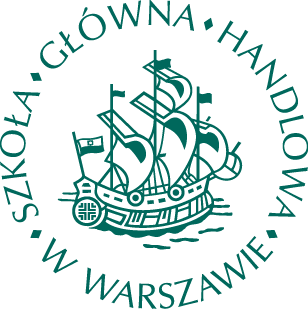 Szkoła Główna Handlowa w WarszawieZAKRES CZYNNOŚCISzkoła Główna Handlowa w WarszawieZAKRES CZYNNOŚCISzkoła Główna Handlowa w WarszawieZAKRES CZYNNOŚCI………………………………                     (imię i nazwisko)……………………………...(stanowisko)………………………………(jednostka organizacyjna)………………………………                  (bezpośredni przełożony)……………………………...(pracownik zastępuje)……………………………..(pracownik jest zastępowany przez)